Şəkillərin siyahısıŞəkil 1.	Asan İmza-nı necə əldə etməli	5Şəkil 2.	Asan İmza ilə autentifikasiya 1	5Şəkil 3.	Asan İmza ilə autentifikasiya 2	6Şəkil 4.	Maliyyə institutlarında Vergi Monitorinqi portalı	7Şəkil 5.	Şəxsi Kabinet	8Şəkil 6.	İdarəetmə səhifəsi	9Şəkil 7.	İstifadəçilərin səlahiyyətlərinə baxış	9Şəkil 8.	Mümkün səlahiyyətlər	10Şəkil 9.	Şəxsiyyət vəsiqəsinin FİN-i haqqında	10Şəkil 10.	Səlahiyyətlərin verilməsi prosesi	11Şəkil 11.	Səlahiyyətlərin verilməsi haqqında bildiriş	11Şəkil 12.	İmzalama əməliyyatı	12Şəkil 13.	Səlahiyyət verilməsi haqqında ismarış	12Şəkil 14.	Səlahiyyətlərin ləğv edilməsi	13Şəkil 15.	Səlahiyyətlərin ləğv edilməsi haqqında bildiriş	13Şəkil 16.	Səlahiyyətlərin ləğv edilməsi zamanı imzalama	14Şəkil 17.	Yeni e-hesabatın seçilməsi  yaradılması	14Şəkil 18.	Bölmə 1. Mİ haqqında ümumi məlumatlar	15Şəkil 19.	Mİ növləri	15Şəkil 20.	Bölmə 2. Hesabat verilməli hesablar barəsində məlumatlar	16Şəkil 21.	Hesabatın növü	16Şəkil 22.	Hesab sahibinin hüquqi statusu	16Şəkil 23.	Hesab sahibinin şəxsi məlumatları	17Şəkil 24.	Ölkələrin siyahısı	18Şəkil 25.	Hesabın açılma tarixi növü	18Şəkil 26.	Hesabın qalığına görə növü	18Şəkil 27.	Valyuta kodları	19Şəkil 28.	Sətirlərin əlavə edilməsi, seçilməsi və silinməsi	20Şəkil 29.	Əlavə 2. Hesab sahiblərinin ABŞ əlamətləri	20Şəkil 30.	İmzalayacaqlara göndər	21Şəkil 31.	İmzalayacaqların əlavə olunması	22Şəkil 32.	İmzalanacaqlar qovluğu	22Şəkil 33.	E-hesabatın imzalanması	23Şəkil 34.	İmzalama haqqında mesaj	23Şəkil 35.	Göndərdiklərim pəncərəsi	24Şəkil 36.	Baxış	24Şəkil 37.	Dəqiqləşmiş e-hesabatın hazırlanması	25Şəkil 38.	Düzəliş e-hesabatın hazırlanması	25Şəkil 39.	Dəyişiklik e-hesabatın hazırlanması	26Şəkil 40.	Ləğv e-hesabatın hazırlanması	27AutentifikasiyaPortala daxil olmaq üçün veb brauzerdə (Mozilla Firefox, Google Chrome, İnternet Explorer) http://tmfi.gov.az/ ünvanını daxil etmək lazımdır. Portala daxilolma yalnız Maliyyə İnstitutları üçün mümkündür. Autentifikasiya prosesi yalnız ASAN imza vasitəsi ilə həyata keçirilir. Asan İmza-nı əldə etməklə bağlı Giriş düyməsinin əvvəlində qeyd olunan link vasitəsilə məlumat ala bilərsiniz. 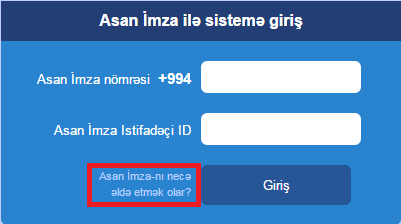 Asan İmza-nı necə əldə etməliPortala daxil olmaq üçün istifadəçi ASAN imza nömrəsi və ASAN imza istifadəçi İD-ni daxil edir.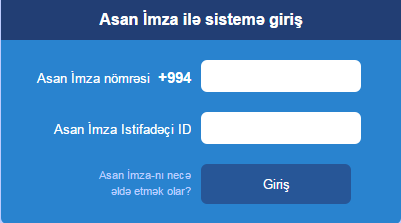 Asan İmza ilə autentifikasiya 1Sistem müvafiq dörd rəqəmli yoxlama kodunu istifadəçinin mobil telefonuna göndərir. Yoxlama kodunu qəbul etdikdə mobil vasitə PİN1 tələb edir. Dörd rəqəmli PİN1-i daxil etdikdən sonra istifadəçi identifikasiya prosesini tamamlamış olur və portala daxil olur.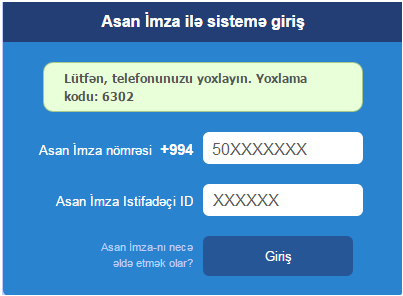 Asan İmza ilə autentifikasiya 2 Əsas səhifə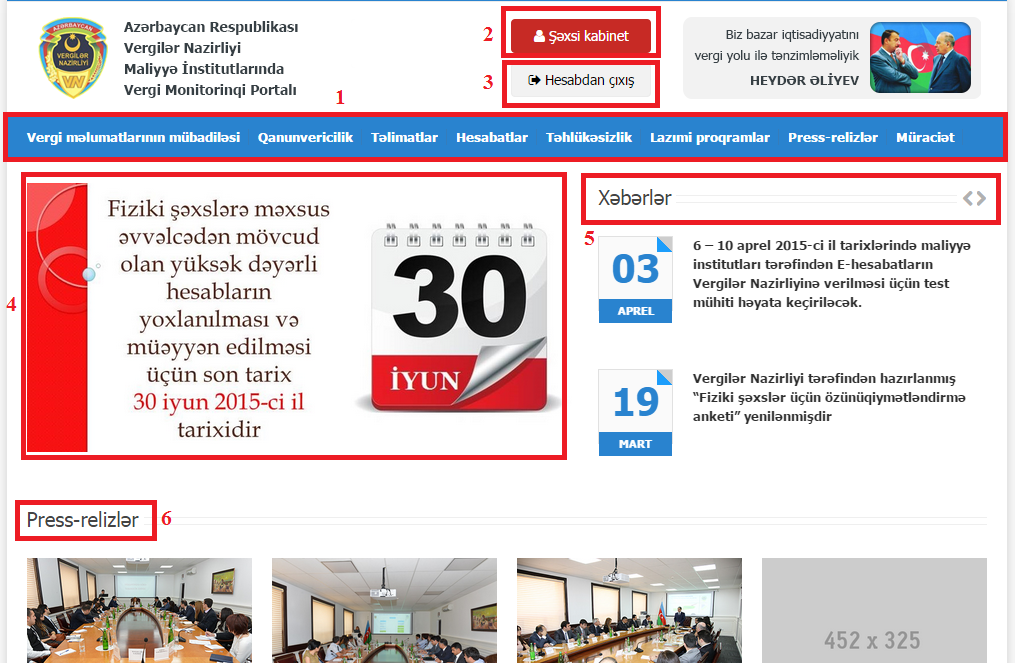 Maliyyə institutlarında Vergi Monitorinqi portalı Məlumat Paneli – müxtəlif bölmələrdən təşkil olunmuş məlumat xarakterli bir menyu.Şəxsi Kabinet –səlahiyyətləri təyin etmək, hesabatları hazırlamaq, yükləmək, imzalamaq və s. kimi əməliyyatları həyata keçirmək üçün hər bir istifadəçiyə məxsusi olan səhifə.Hesabdan çıxış –portaldan təhlükəsiz şəkildə çıxış və avtorizasiya səhifəsinə geri qayıtma üçün düymə.Aktual – ən son və vacib elanların yer aldığı bölmə.Xəbərlər - ən son xəbər və elanlar.Press RelizlərŞəxsi KabinetMaliyyə İnstitutlarında Vergi Monitorinqi portalında online rejimdə E-Hesabatların hazırlanması, imzalanması və Vergilər Nazirliyinə göndərilməsi, eyni zamanda müraciət xarakterli məktubların yazılması (Məktub, Şikayət, Sorğu, Təklif, Təşəkkür) Şəxsi Kabinetdə həyata keçirilir. Bu və digər əməliyyatları aparmaq üçün portalda  -ə daxil olmaq lazımdır. 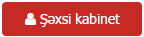 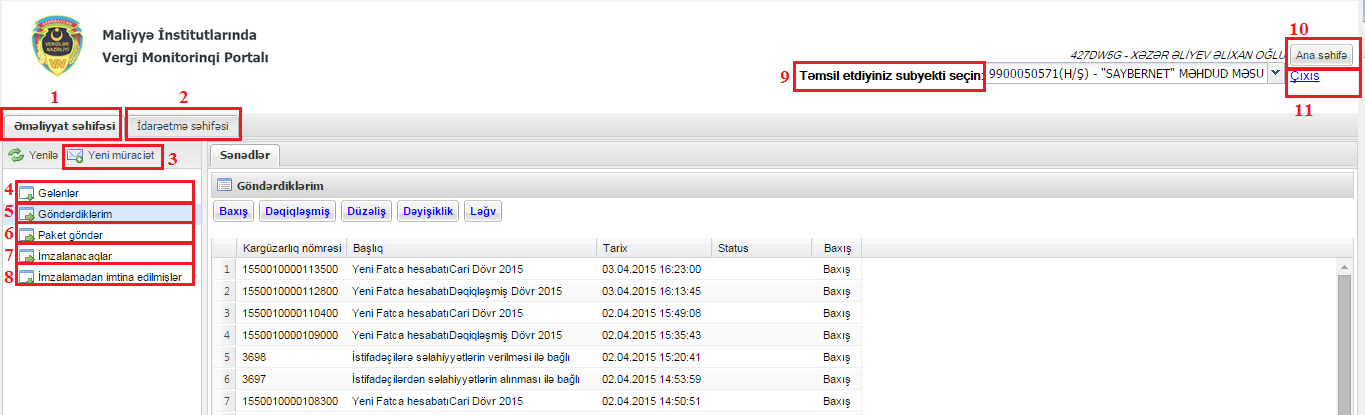 Şəxsi Kabinet Əməliyyat səhifəsi – Hesabtlarla bağlı bütün əməliyyatların aparıldığı səhifə.İdarəetmə səhifəsi – Maliyyə institutunun (Mİ) rəhbərinin səlahiyyət vermək üçün istifadə etdiyi bölmə.Yeni müraciət – Müraciət məktubların və Hesabat verilməli hesablar haqqında e-Hesabatlarıın hazırlanması üçün bölmə. Gələnlər – Mİ-un Vergilər Nazirliyindən (VN) aldığı sənədlərin cəmləşdiyi qovluq.Göndərdiklərim – Mİ-un VN -ə göndərdikləri sənədlərin cəmləşdiyi qovluq.Paket  göndər – Offlayn şəkildə hazırlanmış ərizələrin sistemə yülənilib VN-ə göndərilməsi. İmzalanacaqlar – İmzalanmaya verilən bütün sənədlərin cəmləşdiyi qovluq.İmzalanmadan imtina edilmişlər – İmzalamaqdan imtina edilmiş sənədlərin toplandığı qovluq.Təmsil etdiyiniz subyekti seçin – Adından çıxış etmək istədiyiniz Maliyyə institutunu buradan seçirsiniz.Ana səhifə - Portala geri qayıtmaq üçün istifadə olunan düymə.Çıxış – Sistemdən çıxmaq üçün istifadə olunan linkİdarəetmə səhifəsi (yalnız rəhbər şəxslər üçün)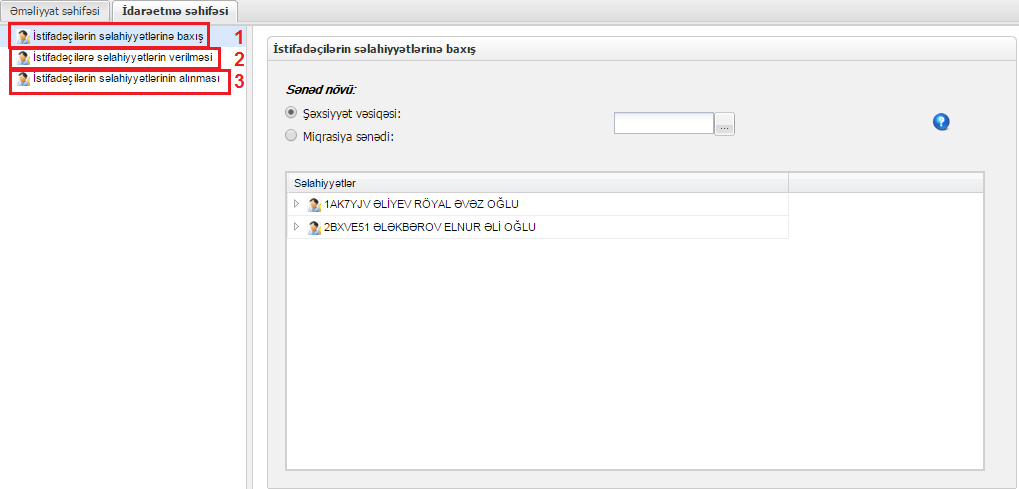 İdarəetmə səhifəsi İdarəetmə səhifəsindən istifadə edərək Mİ rəhbəri digər istifadəçilərə səlahiyyətləri verə bilər (2), səlahiyyətləri ala (3) və nəzarəti həyata keçirə bilər (1). İstifadəçilərin səlahiyyətlərinə baxış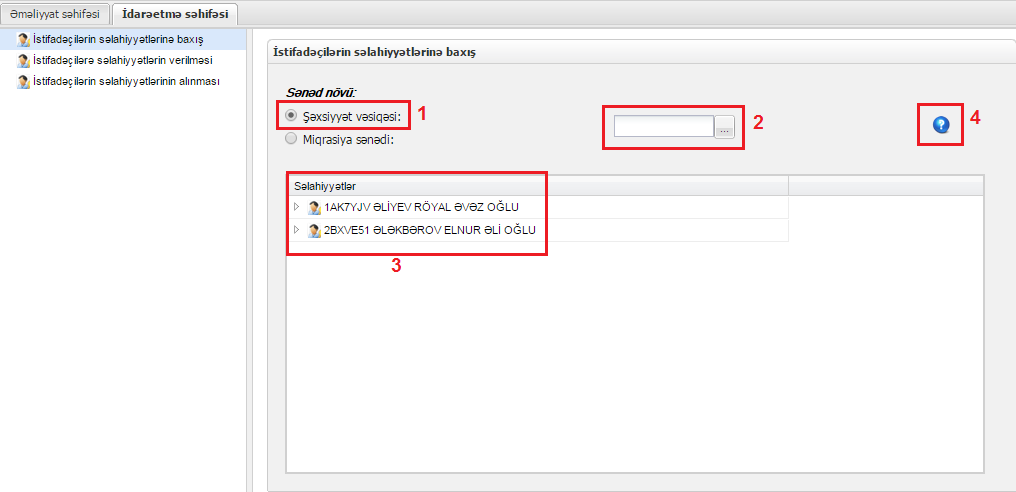 İstifadəçilərin səlahiyyətlərinə baxış Rəhbər şəxs istifadəçilərin səlahiyyətlərinə baxışı həyta keçirmək üçün “Əməliyyat səhifəsi” –dən “İstifadəçilərin səlahiyyətlərinə baxış” bölməsini seçir.İstifadəçi “Sənəd növü” seçimini edərək (1) və sənədin “FİN” nömrəsini (2) qeyd edərək istifadəçini siyahıdan tapa bilər.İstifadəçi “Səlahiyyətlər” səhifəsindən bütün səlahiyyət verilmiş istifadəçiləri görə bilər (3). 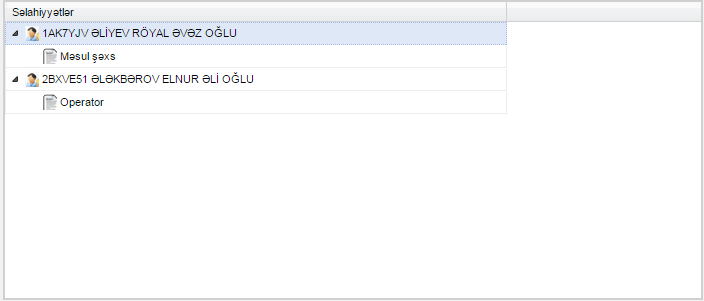 Mümkün səlahiyyətlər İstifadəçi “İstifadəçilərin səlahiyyətlərinə baxış” səhifəsində olan “?” (sual) (4) işarəsinə sıxaraq sənədin FİN nömrəsinin daxil edilməsi qaydalarını öyrənə bilər.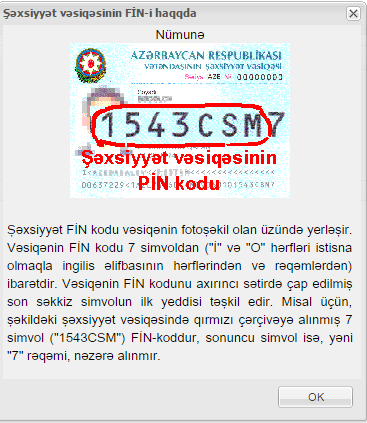 Şəxsiyyət vəsiqəsinin FİN-i haqqındaİstifadəçilərə səlahiyyətlərin verilməsi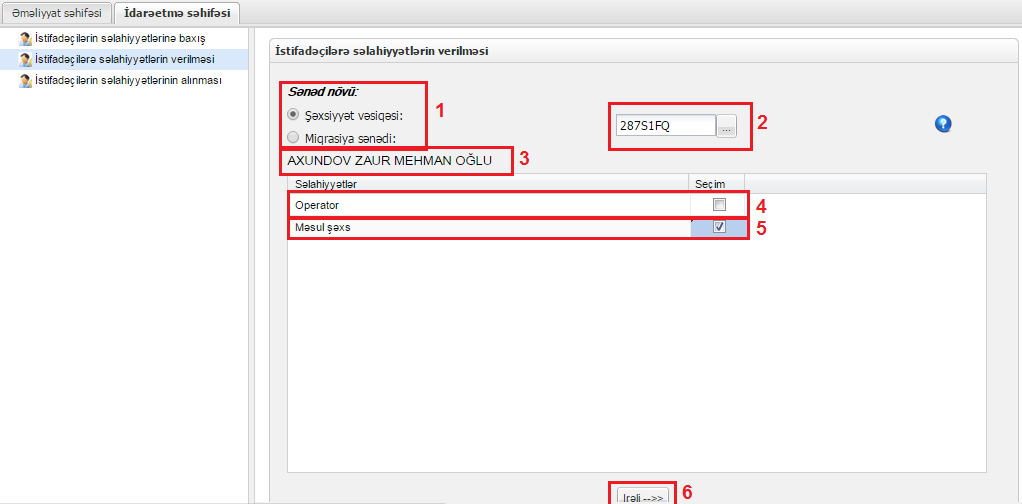 Səlahiyyətlərin verilməsi prosesiİstifadəçi “Sənəd növü” seçimini edərək (1) və sənədin “FİN” nömrəsini (2) qeyd edərək səlahiyyətləndirmək istədiyi istifadəçini müəyyən edir (3).İstifadəçi “Səlahiyyətlər” səhifəsindən müəyyən olunmuş əməkdaşa “Operator” (4) və ya “Məsul şəxs” (5) səlahiyyətini verir. İstifadəçi “İrəli” düyməsini sıxdığında sistem “Qərar”-ı çap edir.İstifadəçi “Qərar”-ı çap (1) edə, qəbul (3) edə və ya öncəki səhifəyə geri (2) dönə bilər.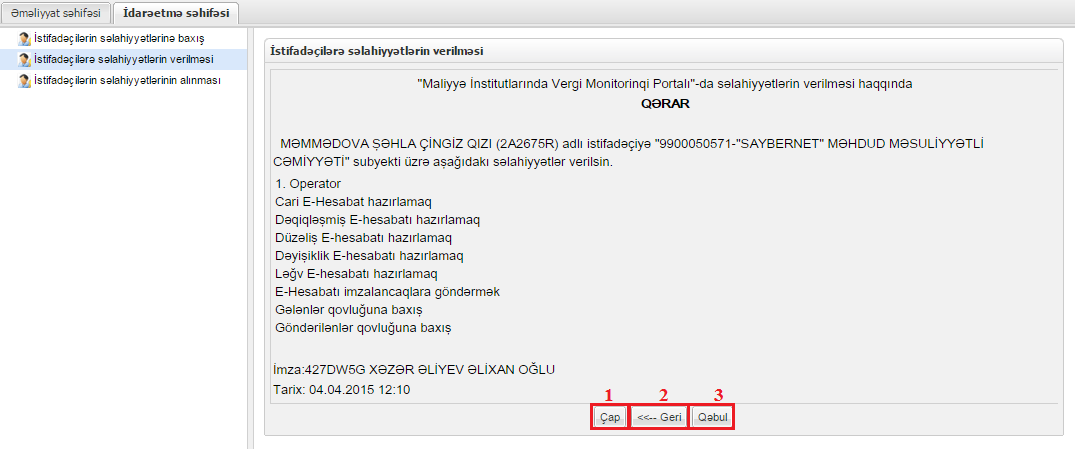 Səlahiyyətlərin verilməsi haqqında bildirişİstifadəçi “Qəbul” düyməsini sıxdıqda imzalama əməliyyatını həyata keçirmək üçün ASAN imza səhifəsi açılır.İstifadəçi “Mobil nömrə” (1) və “İstifadəçi İD-ni” (2) daxil edərək “Qəbul”(3) düyməsini sıxır.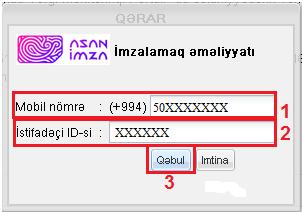 İmzalama əməliyyatıİstifadəçi istifadəçiyə səlahiyyətlərin uğurla verilməsi barəsində məlumat məktubu alır.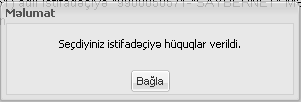 Səlahiyyət verilməsi haqqında ismarışİstifadəçilərin səlahiyyətlərinin alınması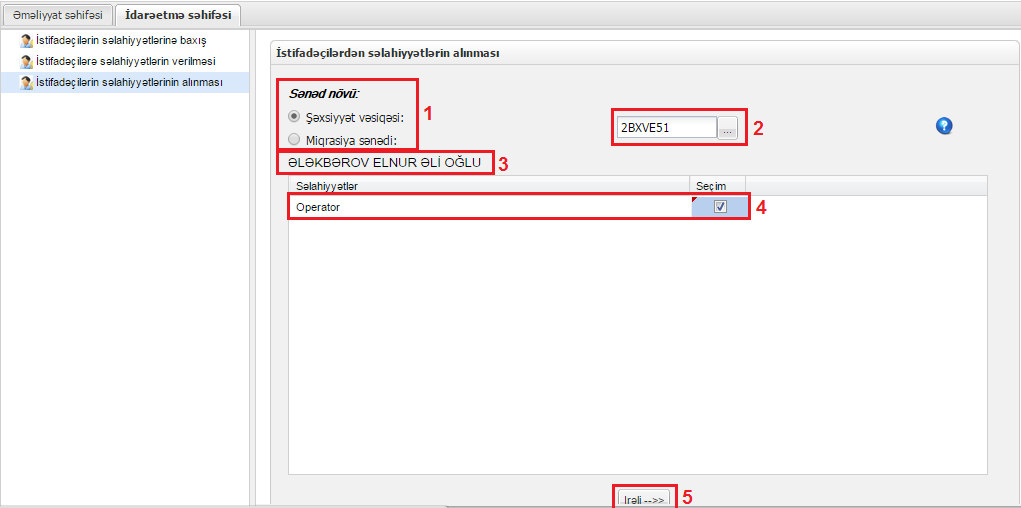 Səlahiyyətlərin ləğv edilməsiİstifadəçi “Sənəd növü” seçimini edərək (1) və sənədin “FİN” nömrəsini (2) qeyd edərək səlahiyyətlərini almaq istədiyi istifadəçini müəyyən edir (3).İstifadəçi “Səlahiyyətlər” səhifəsində əməkdaşın ləğv etmək istədiyi səlahiyyətini seçərək (4), “Irəli” düyməsini sıxır (5).İstifadəçi “İrəli” düyməsini sıxdığında sistem “Qərar”-ı çap edir.İstifadəçi “Qərar”-ı çap (1) edə, qəbul (3) edə və ya öncəki səhifəyə geri (2) dönə bilər.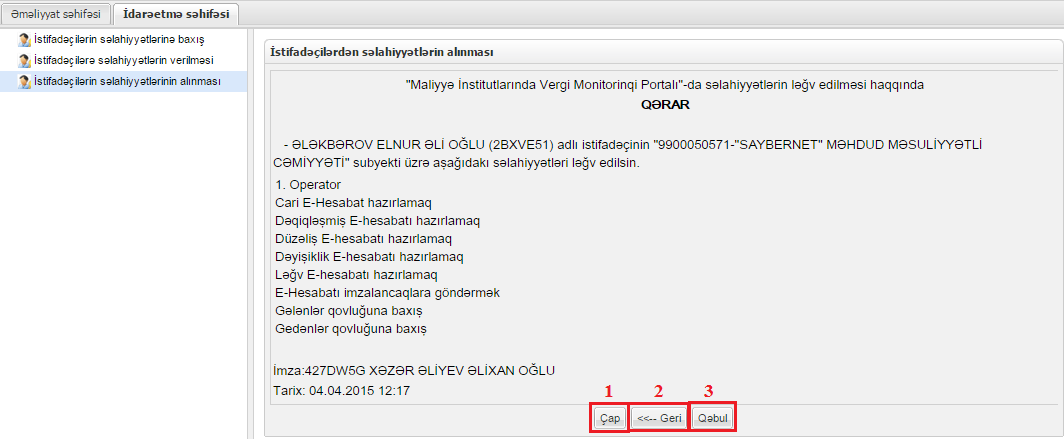 Səlahiyyətlərin ləğv edilməsi haqqında bildirişİstifadəçi “Qəbul” düyməsini sıxdıqda imzalama əməliyyatını həyata keçirmək üçün ASAN imza səhifəsi açılır.İstifadəçi “Mobil nömrə” (1) və “İstifadəçi İD-si” (2) daxil edərək “Qəbul”(3) düyməsini sıxır.Səlahiyyətlərin ləğv edilməsi zamanı imzalamaİstifadəçi istifadəçiyə səlahiyyətlərinin ləğv edilməsi barəsində məlumat məktubu alır.Ümumi təlimatYeni müraciət – E-Hesabatİstifadəçi  düyməsini sıxır və yeni müraciət səhifəsində “Müraciət növü” olaraq “E-hesabat” seçimini edərək “Qəbul” düyməsini sıxır.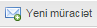 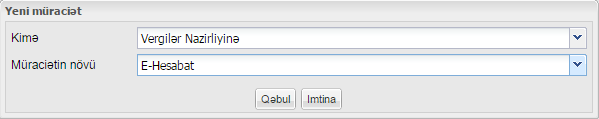 Yeni e-hesabatın yaradılmasıBölmə 1. Mİ haqqında ümumi məlumatlarYeni müraciətin ilk bölməsində Mİ haqqında ümumi məlumat bölməsində istifadəçi Mİ haqqında ümumi məlumatları daxil etməlidir. 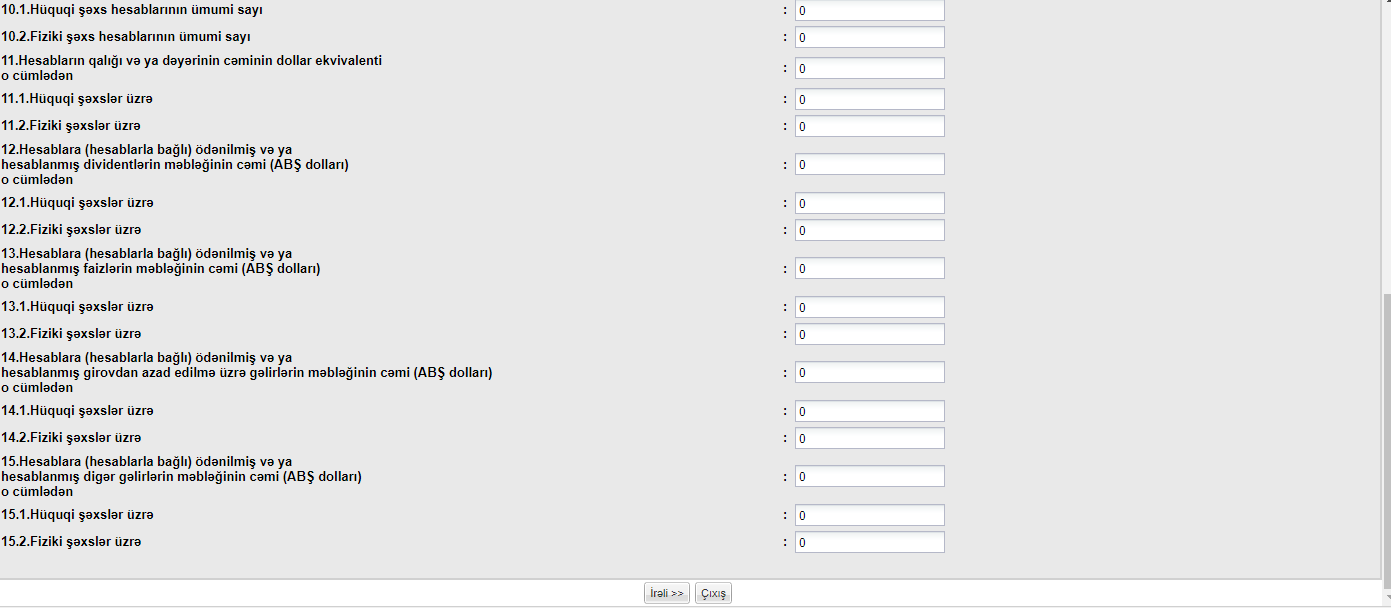 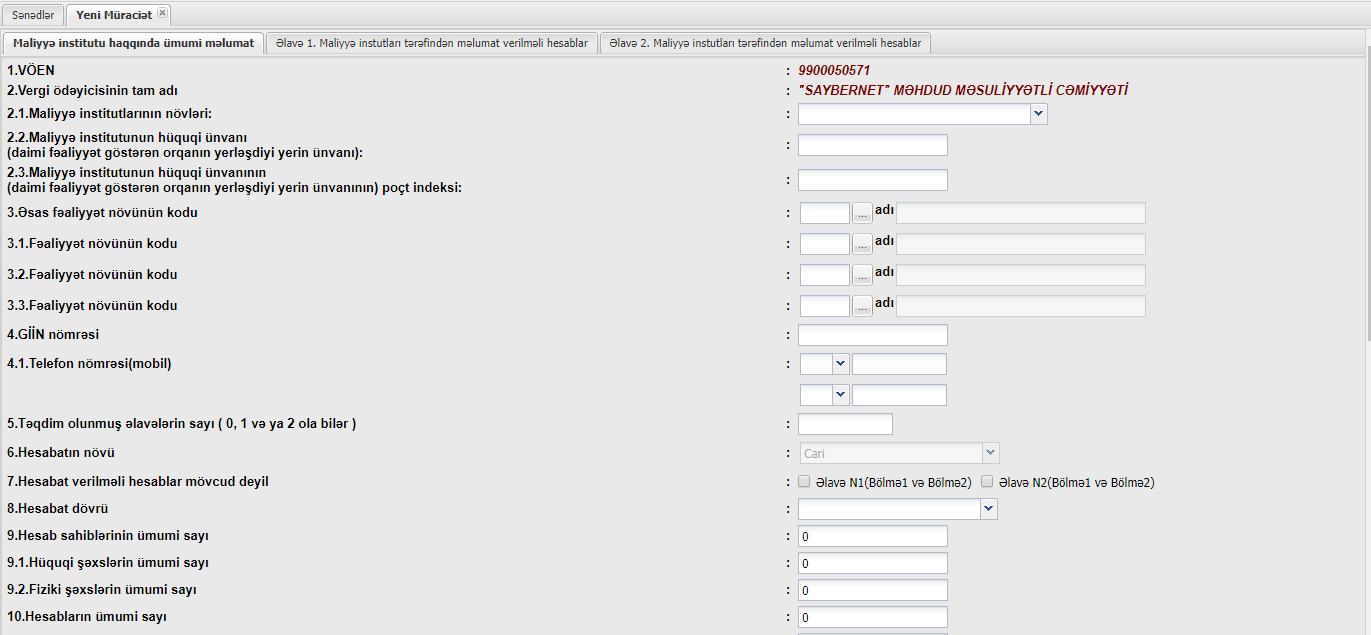 Mİ haqqında ümumi məlumatlarBölmədəki məlumatların doldurna qaydası:1-dən 5-ci sətirə qədər ki, məlumatlar istifadəçi tərəfindən daxil edilir.7-ci sətirdəki seçimlərdən hər hansı biri seçilsə, həmin bölmələr deaktiv olacaq. 8-ci sətirdə cari ildən 1 il əvvəlki il seçilir.9-cu sətirdən 15-ci sətirə qədər olan məlumatlar Əlavə 1 və Əlavə 2 hesabatların müvafiq bölmələrinə məlumat daxil edildikcə avtomatik həmin sətirlərə məlumat ötürülür.Əlavə№1 Bölmə 1-də  qeyd olunacaq məlumatlar hesabatın verildiyi hüquqi və ya fiziki şəxslərə aiddir. 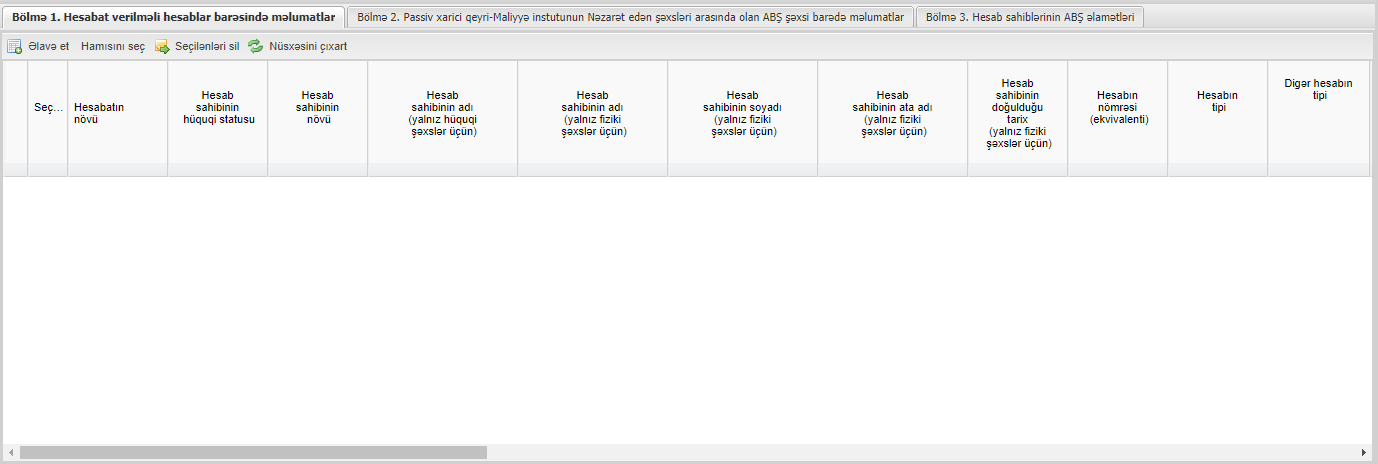 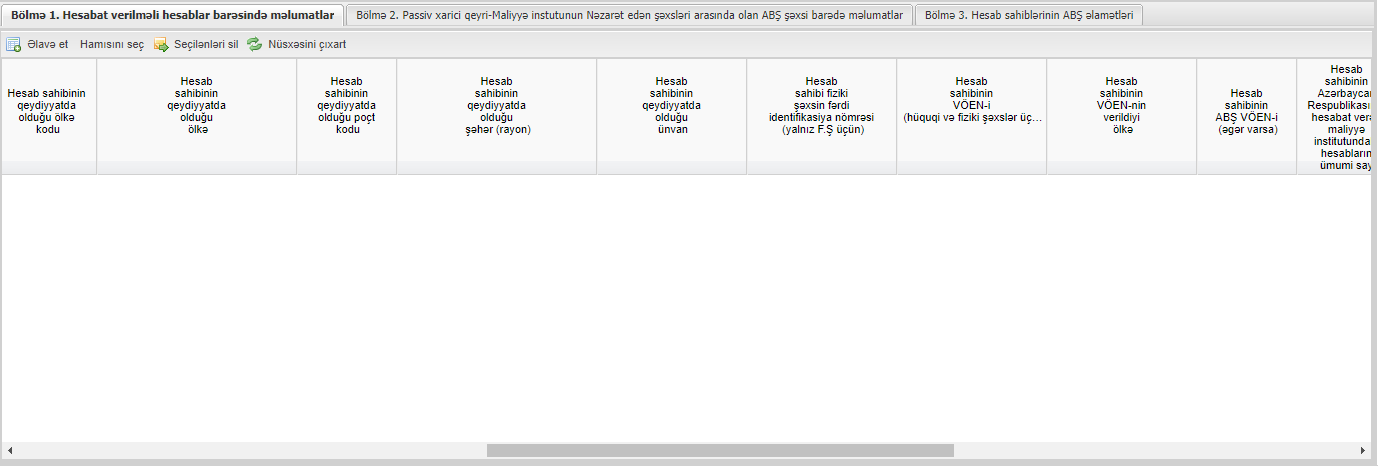 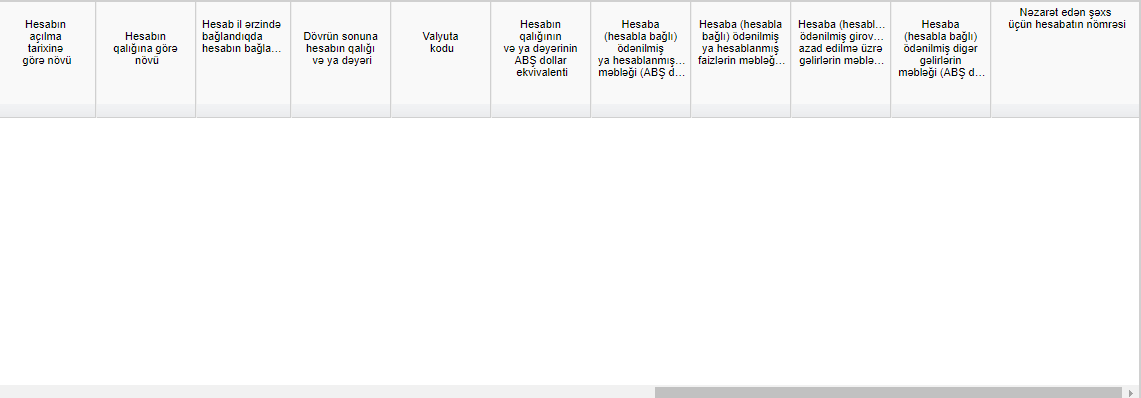 3.2.3.	Əlavə№1 Bölmə 1. Hesabat verilməli hesablar barəsində məlumatlar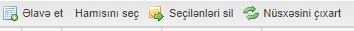 İstifadəçi “Əlavə et” [] düyməsini sıxaraq bölməyə yeni bir sütun əlavə edir.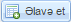  - bu düymələr vasitəsi ilə  seçilən sətiri silmək və ya təkara nüsxəsini çıxartmaq olar. Təkrar nüsxə adətən şəxsin bir neçə hesabı olduqda istifadə edilir. Həmin düymə sıxıldıqda yeni sətirə məlumalar nüsxələnir və hesab məlumatları istifadəçi tərəfindən yenilənir.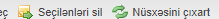 Yeni müraciət doldurulduğu halda “Hesabat verilməli hesablar barəsində məlumatlar” bölməsində yalnız “Hesabatın növü” olaraq yalnız “Yeni” seçimini etmək mümkündür.  Düzəliş, Dəyişiklik və Ləğv növləri Sənədlərim bölməsində müvafiq seçimi etdikdə avtomatik aktivləşir.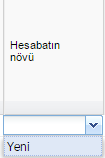 Hesabatın növüHesab sahibinin hüquqi statusu xanasında Hüquqi və ya Fiziki şəxs seçimlərindən biri edilməlidir.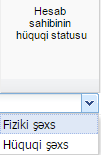 Hesab sahibinin hüquqi statusuHesab sahibinin növü bölümündə fiziki şəxs seçildiyi halda yalnız Müəyyən olunmuş ABŞ şəxsi seçimini mümkündür. Hüquqi şəxslər üçün isə qeyd olunmuş bütün seçimlərdən müvafiq növ seçilə bilər. (Müəyyən olunmuş ABŞ şəxsi; Statusu mülkiyyətçisi tərəfindən təsdiq olunan və mülkiyyətçi arasında ABŞ şəxsi olan maliyyə institutu; Maliyyə institutu olmayan və nəzarət edən şəxsləri arasında ABŞ şəxsi olan passiv hüquqi şəxs; İştirakçı olmayan maliyyə institutu; Birbaşa hesabat verən xarici qeyri-maliyyə institutu) .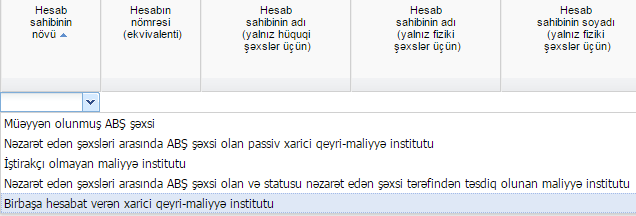 Hesab sahibinin şəxsi məlumatlarıHesabın nömrəsi xanasına hesabat verməli şəxsin Mİ- da olan hesabının nömrəsi mütləq daxil edilməlidir.Hüquqi şəxslər üçün hesab sahibinin yalnız adı daxil edildiyi halda, fiziki şəxslər üçün hesab sahibinin adı, soyadı və ata adı da daxil edilir.Hesab sahibinin qeydiyyatda olduğu ölkə seçildikdə Hesab sahibinin qeydiyyatda olduğu ölkə kodu xanası avtomatik doldurulur.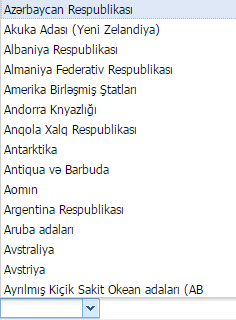 Ölkələrin siyahısıHesab sahibinin qeydiyyatda olduğu şəhər, poçt kodu və ünvan istifadəçi tərəfindən  mütləq daxil edilməlidir.Hüquqi şəxslər üçün hesab sahibinin VÖEN –i, fiziki şəxslər üçün isə ya VÖEN və ya şəxsiyyət vəsiqəsinin nömrəsinin daxil edilməsi mütləqdir.Mövcud olduğu halda, haqqında hesabat verilən şəxsin ABŞ VÖEN-i də daxil edilməlidir.Yalnız Fiziki şəxslər üçün nəzərdə tutulmuş doğum tarixi xanası mütləq doldurulmalıdır.“Hesab sahibinin Azərbaycan Respublikasının hesabat verən maliyyə institutundakı hesablarının ümumi sayı” xanası istifadəçi tərəfindən mütləq doldurulmalıdır.Hesabın açılma tarixinə görə iki növündən biri (Əvvəlcədən mövcud olan hesab; Yeni hesab) istifadəçi tərəfindən seçilməlidir. 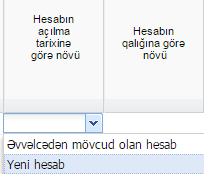 Hesabın açılma tarixi növüHesabın qalığına görü növü (Aşağı dəyərli hesab; Yüksək dəyərli hesab) yalnız Əvvəlcədən mövcud olan hesab seçimi edildikdə aktivləşir.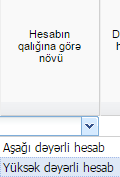 Hesabın qalığına görə növüDövrün sonunda hesabın qalığı və ya dəyəri mütləq daxil edilməlidir. Hesabın dəyərinin valyuta kodu xanadakı siyahıdan seçilərək elavə edilir.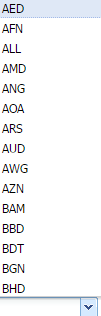 Valyuta kodlarıHesabın qalığının və ya dəyərinin manat ekvivalenti bölümü “Dövrün sonunda hesabın qalığı və ya dəyəri” xanasındakı məlumata uyğun olaraq mütləq doldurulmalıdır.Hesaba (hesabla bağlı) ödənilmiş dividentlərin məbləği; Hesaba (hesabla bağlı) ödənilmiş faizlərin məbləği; Hesaba (hesabla bağlı) ödənilmiş girovdan azad edilmə üzrə gəlirlərin məbləği və Hesaba (hesabla bağlı) ödənilmiş digər gəlirlərin məbləği xanaları bu barədə məlumat olduqda doldurulmalı, əks halda “0” rəqəmi ilə işarə olunmalıdır.Əlavə№1 Bölmə 2-də  qeyd olunacaq məlumatlar aşağdakı hallarda doldurulur.Aşağıda qeyd olunan xanalar yalnız Hesabat verən şəxsin hüquqi statusu Hüquqi şəxs, növü isə Statusu nəzarət edən şəxsi tərəfindən təsdiq olunan və nəzarət edən şəxsləri arasında ABŞ şəxsi olan maliyyə institutu və Maliyyə institutu olmayan və nəzarət edən şəxsləri arasında ABŞ şəxsi olan passiv hüquqi şəxs olduqda mütləq doldurulur:  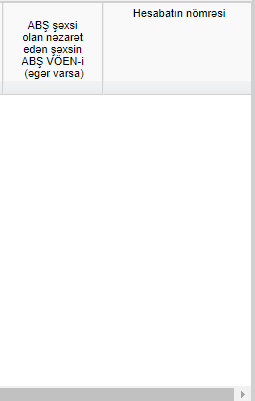 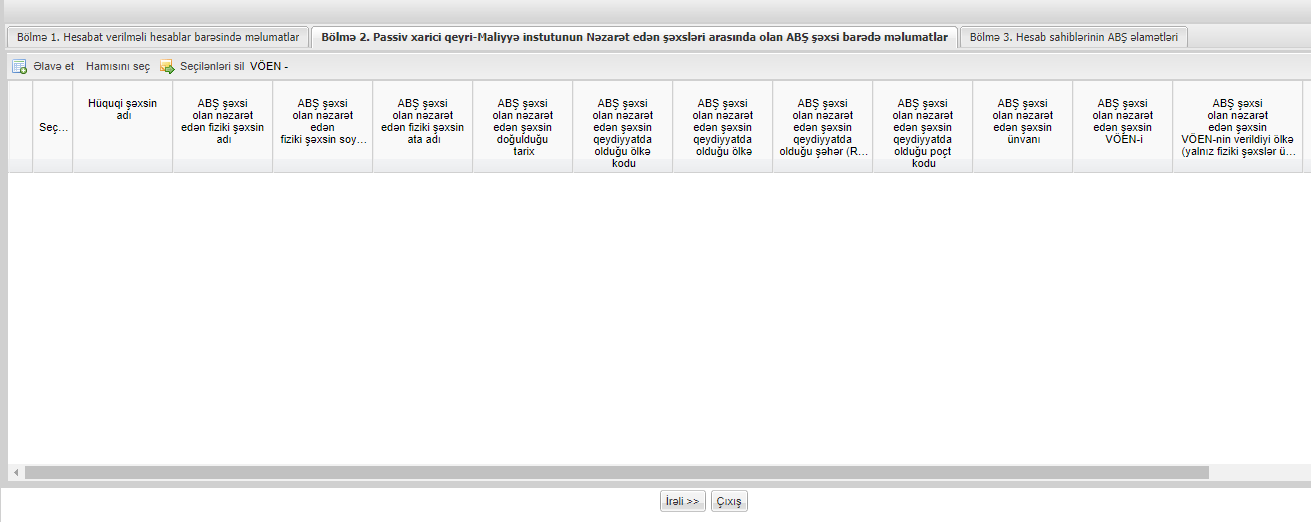 Şəkil 27. Əlavə№1 Bölmə 2Hüquqi şəxsin adı sütutuna Əlavə1 Bölmə1-dəki Nəzarət edəni olan Hüquqi şəxsin adı kopya edilib yazılır.ABŞ şəxsi olan nəzarət edən şəxsin adıABŞ şəxsi olan nəzarət edən şəxsin soyadıABŞ şəxsi olan nəzarət edən şəxsin ata adıABŞ şəxsi olan nəzarət edən şəxsin qeydiyyatda olduğu ölkə koduABŞ şəxsi olan nəzarət edən şəxsin qeydiyyatda olduğu ölkə (ölkə kodu seçildikdə avtomatik çıxır) ABŞ şəxsi olan nəzarət edən şəxsin qeydiyyatda olduğu şəhərABŞ şəxsi olan nəzarət edən şəxsin qeydiyyatda olduğu poçt koduABŞ şəxsi olan nəzarət edən şəxsin qeydiyyatda olduğu ünvanABŞ şəxsi olan nəzarət edən şəxsin ABŞ VÖEN-i (əgər varsa)ABŞ şəxsi olan nəzarət edən şəxsin doğulduğu tarixiƏlavə№1 Bölmə 3-də  qeyd olunacaq məlumatlar aşağdakı hallarda doldurulur.Bu bölmədə Mİ-da ABŞ əlamətləri müəyyən olunmuş şəxslər barəsində məlumatlar qeyd olunur.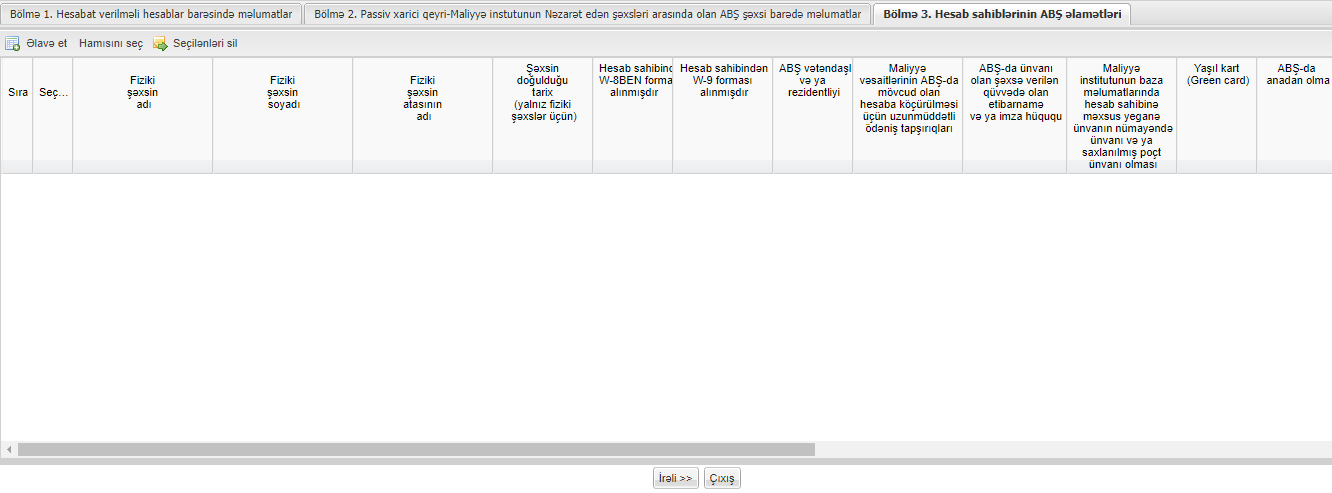 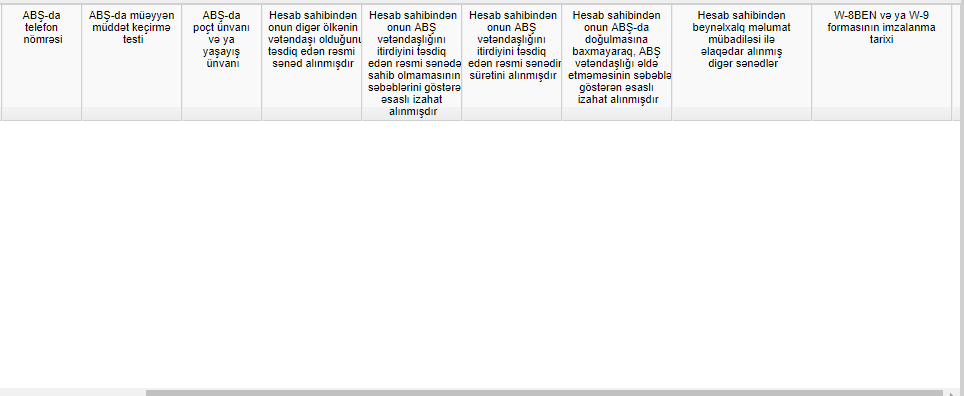 Şəkil 28. Əlavə№1 Bölmə 3-də  Hesab sahiblərinin ABŞ əlamətləriBölmə 1-ə məlumatlar daxil edildiyi halda Bölmə 3 üzrə məlumatlar mütləq doldurulmalıdır. Hesabat verilməli hesab olmaması və bölmə 1 üzrə hər hansı məlumat daxil edilmədiyi halda lakin ABŞ əlaməti olan şəxs varsa bölmə 3 üzrə məlumatlar daxil edilməlidir.	Bölmə 3 üzrə məlumatlar doldurularkən aşağıdakılar nəzərə alınmalıdır.Fiziki şəxsin soyadı, adı və atasının adı mütləq daxil edilməlidir.Şəxsin doğulduğu tarix qeyd edilməlidir.Hesab sahibində alınmış forma seçilməlidir – W-8 və ya W-9 Aşağıda sadalanan əlamətlərdən biri (mütləq) və ya bir neçəsi seçilməlidir:ABŞ vətəndaşlığı və ya rezidentliyiMaliyyə vəsaitlərinin ABŞ-da mövcud olan hesaba köçürülməsi üçün uzunmüddətli ödəniş tapşırıqlarıABŞ-da ünvanı olan şəxsə verilən qüvvədə olan etibarnamə və ya imza hüququMaliyyə institutunda hesab sahibi ilə bağlı sənədlərdə yeganə ünvanın "nümayəndə ünvanı" və ya "saxlanılmış poçt ünvanı" olmasıYaşıl kart (Green card)Doğum yerinin ABŞ-da olmasıABŞ-da telefon nömrəsiABŞ-da müəyyən müddət keçirmə testiABŞ-da poçt ünvanı və ya yaşayış ünvanıHesab sahibində aşkar edilmiş əlamətə uyğun olaraq ondan alınmış sənədlər......W-8 və ya W-9 formasının imzalanma tarixi.Əgər Bölmə3 üzər bəyan ediləcək məlumat yoxdursa o halda Bölmədəki müvafiq seçim ilə təsdiq edilir.Əlavə№2 Bölmə 1-də  qeyd olunacaq məlumatlar qeyri ABŞ rezidenti olan CRS ölkə vətəndaşlarına dair  hesabatın verildiyi hüquqi və ya fiziki şəxslərə aiddir.Əlavə№2 hesabat növünün Bölmələr üzrə məlumatlarının doldurulması qaydası Əlavə№1 ilə eynidir. Sadəcə tələb edilən məlumatların adlarında fərqlər var. İmzalalayacaqlara göndərBütün bölmələr doldurulduqdan sonra düyməsi sıxılır. 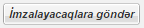 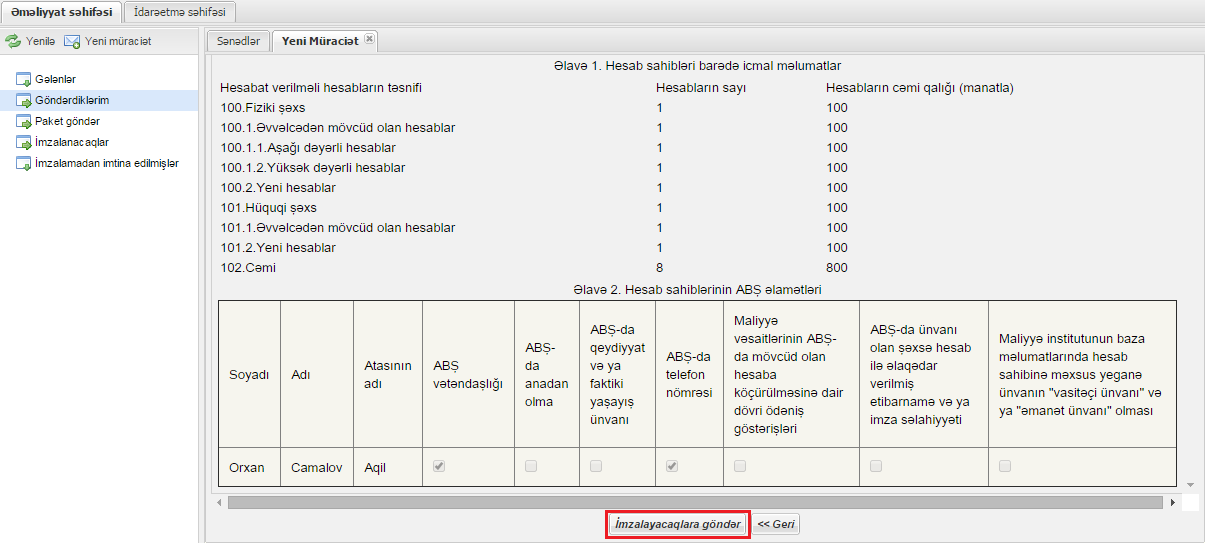 İmzalayacaqlara göndərAçılan pəncərədə Rəhbər şəxs avtomatik görünür. Məsul şəxsin şəxsiyyət vəsiqəsinin FİN nömrəsi daxil edilərək ikinci imzalayacaq şəxs əlavə olunur.   E-Hesabat biri rəhbər şəxs olmaqla minimum iki şəxs tərəfindən Asan İmza vasitəsilə imzalanıb göndərilməlidir. Əks halda E-Hesabatı Vergilər Nazirliyinə göndərmək mümkün olmayacaq, belə ki sistemdə bu barədə kontrol qoyulmuşdur.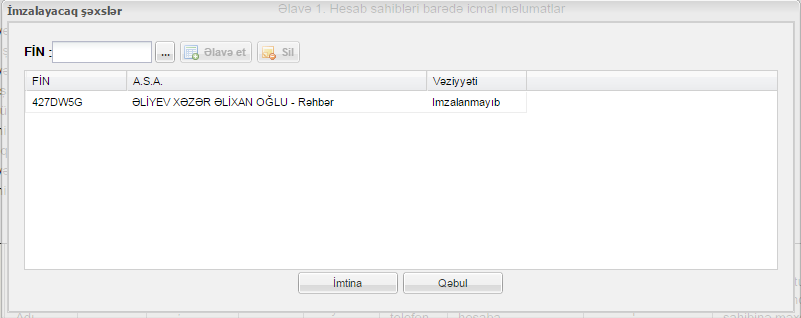 İmzalayacaqların əlavə olunmasıİmzalanacaqlarOperator tərəfindən Məsul şəxsə və Rəhbərə imzalanma üçün göndərilən E-hesabat Məsul şəxsin və Rəhbərin İmzalanacaqlar qovluğuna düşür. Məsul şəxs və Rəhbər şəxs E-hesabatı yoxlamaq və imzalamaq üçün qovluğuna daxil olmalı və imzalanacaq sənədi açmalıdır. 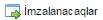 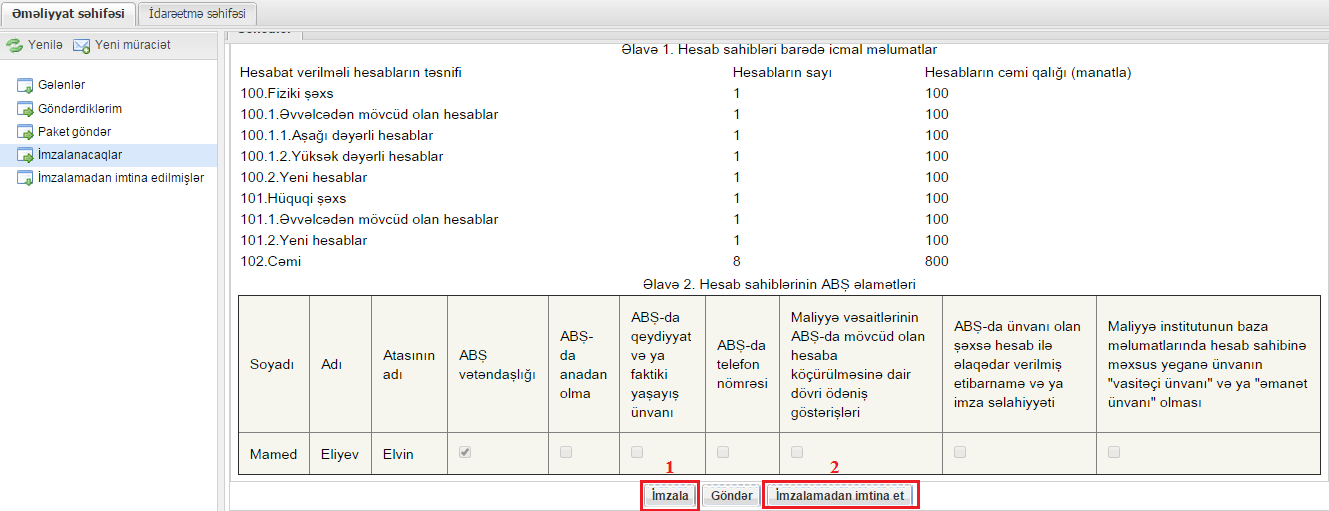 İmzalanacaqlar qovluğuE-hesabatı imzalayacaq şəxs sənəd üzərində aşağıdakı əməliyyatları həyata keçirə bilər. E-hesabatı  düyməsi vasitəsilə imzalaya bilər 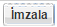  düyməsi vasitəsilə E-hesabatı imzalamaqdan imtina edə bilər.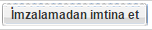 düyməsini sıxdıqda imzalama əməliyyatını həyata keçirmək üçün ASAN imza səhifəsi açılır.İstifadəçi “Mobil nömrə” (1) və “İstifadəçi İD-si” (2) daxil edərək “Qəbul”(3) düyməsini sıxır.E-hesabatın imzalanmasıİstifadəçi E-Hesabatın imzalanması barəsində məlumat alır. 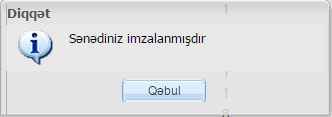 İmzalama haqqında mesajGöndərdiklərim 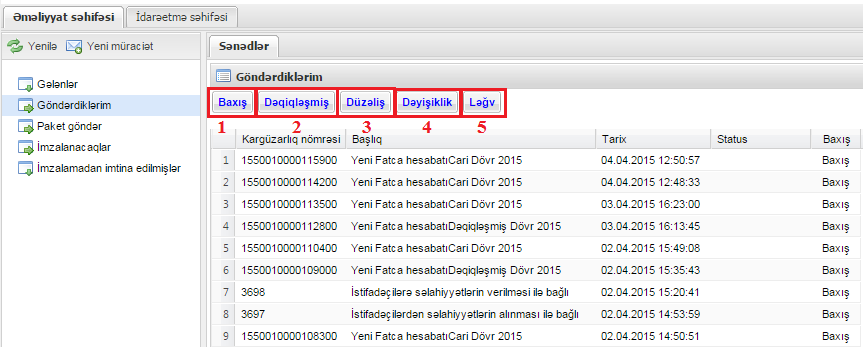 Göndərdiklərim pəncərəsiBaxış düyməsi vasitəsilə hazır hesabatlardan birini seçərək ona baxış həyata keçirmək mümkündür. 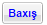 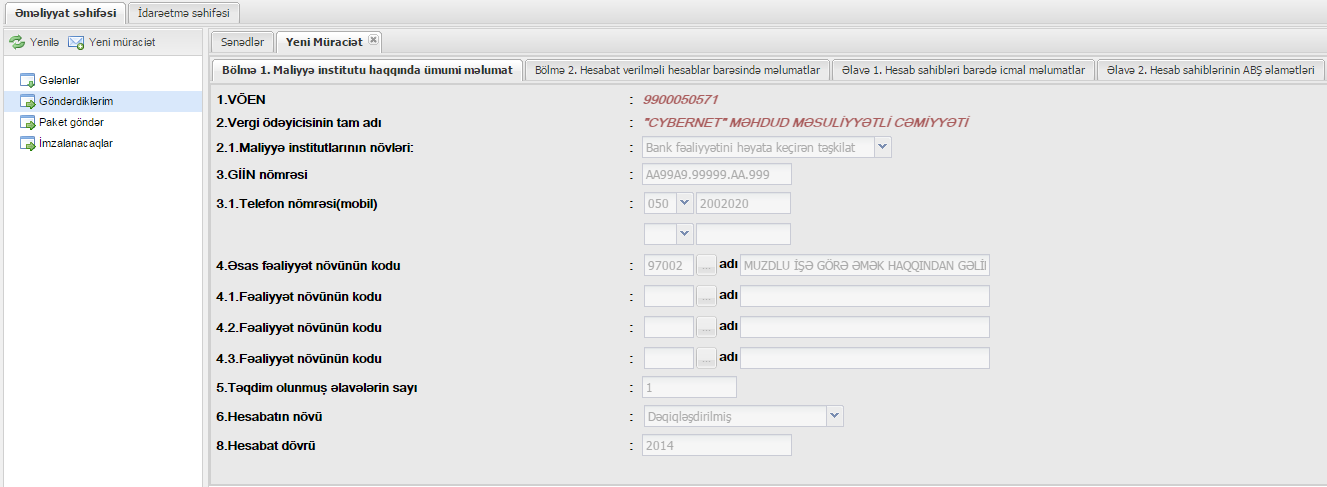 Baxış DəqiqləşmişDəqiqləşmiş– hazır ərizələrdən birini seçərək dəqiqləşmiş E-hesabat hazırlamaq üçündür. Bu zaman istifadəçi hazır məlumatları redaktə etmək imkanı qazanır.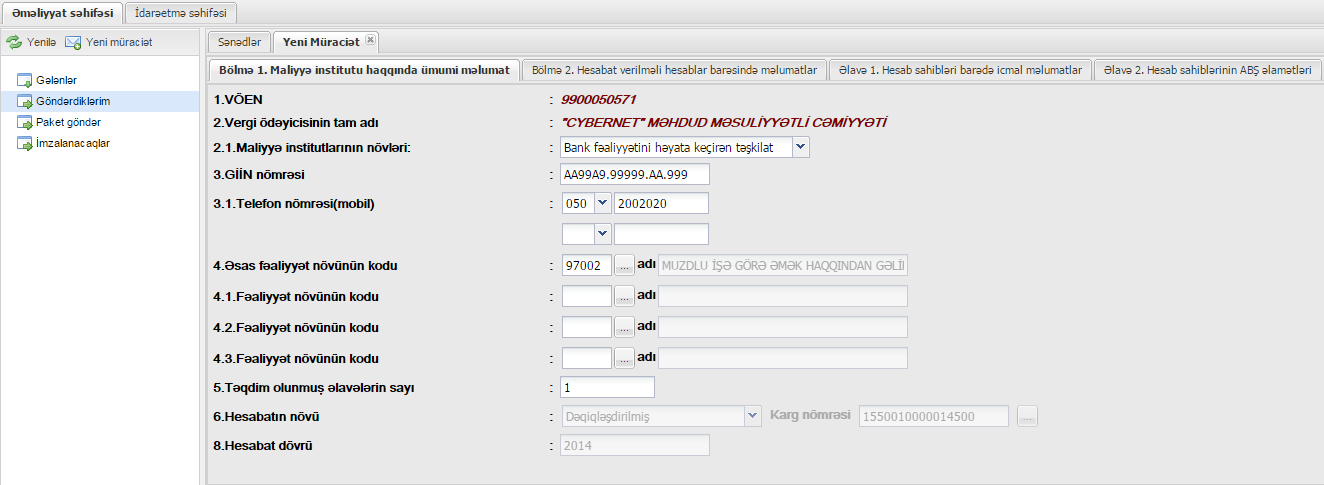 Dəqiqləşmiş e-hesabatın hazırlanmasıDüzəlişDüzəliş – məlumatlar İDES-ə və CRS-ə  göndərildikdən və İDES-in və CRS-in  ərizədəki uyğunsuzluqlarla bildirişi VN tərəfindən Mİ-na göndərildikdən sonra həmin uyğunsuzluğun aradan qaldırılması məqsədilə VN-ə Düzəliş adlı yeni ərizə göndərilir.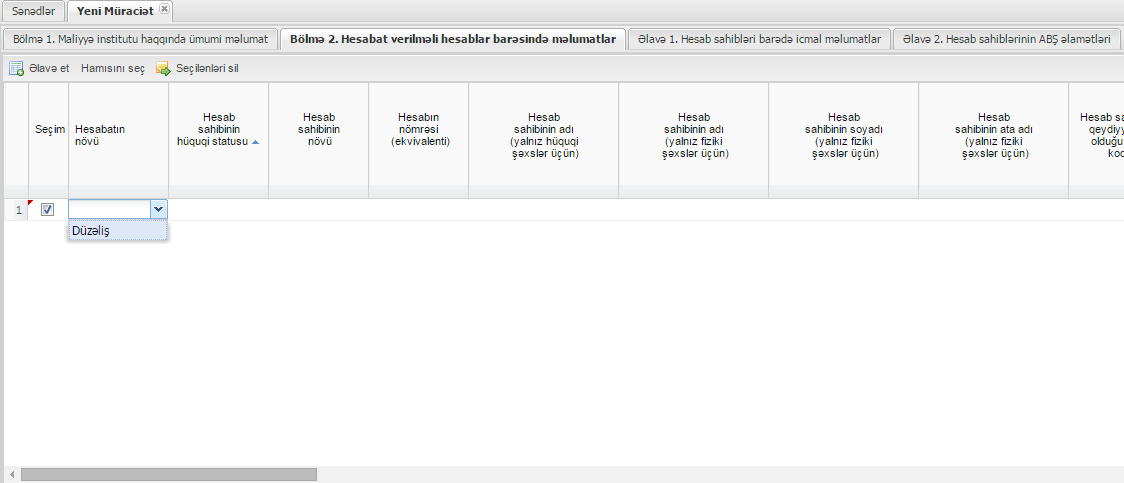 Düzəliş e-hesabatın hazırlanmasıDəyişiklikDəyişiklik - məlumatlar İDES-ə  göndərildikdən sonra Mİ və ya VN tərəfindən uyğunsuzluq və ya dəyişiklik qeydə alınarsa, VN-ə Dəyişiklik adı altında yeni ərizə göndərilir.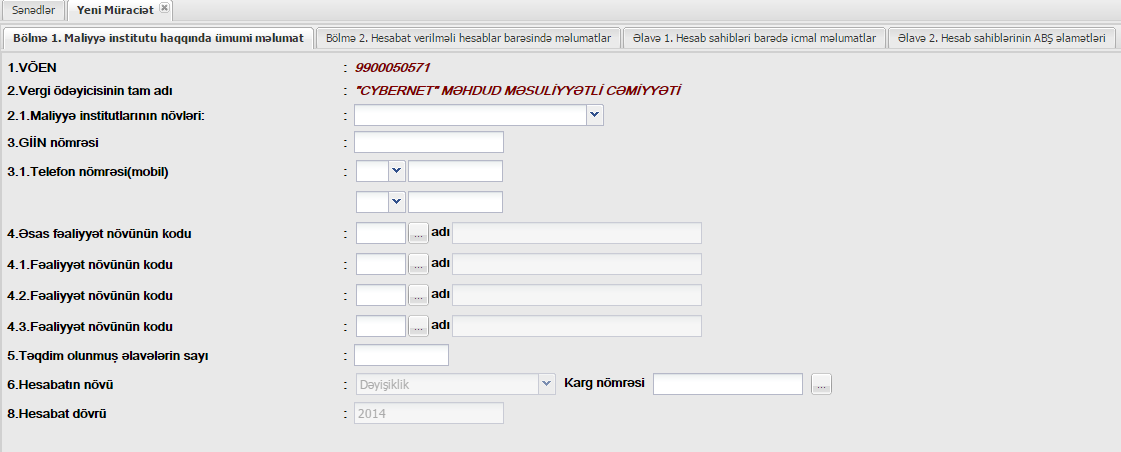 Dəyişiklik e-hesabatın hazırlanmasıLəğvLəğv – bu ərizə yalnız İDES-dən aşağıda qeyd olunmuş hallarla bağlı uyğunsuzluq olduqda hazırlanır:Fiziki şəxs və ya ABŞ şəxsi olan nəzarət edən şəxsin VÖEN (TİN) və ya doğum tarixi məlumatlarından biri olmadıqdaFiziki şəxs və ya ABŞ şəxsi olan nəzarət edən şəxsin VÖEN (TİN) olmadıqda və  doğum tarixi məlumatları yalnış qeyd olunduqdaHesab sahibi və ya ABŞ şəxsi olan nəzarət edən şəxsin VÖEN (TİN) olmadıqdaHesab sahibi və ya ABŞ şəxsi olan nəzarət edən şəxsin VÖEN (TİN) məlumatları yalnış olduqdaHesab sahibi və ya ABŞ şəxsi olan nəzarət edən şəxsin ad məlumatları yalnış olduqdaHesab sahibi və ya ABŞ şəxsi olan nəzarət edən şəxsin ad və ünvan məlumatları yalnış olduqda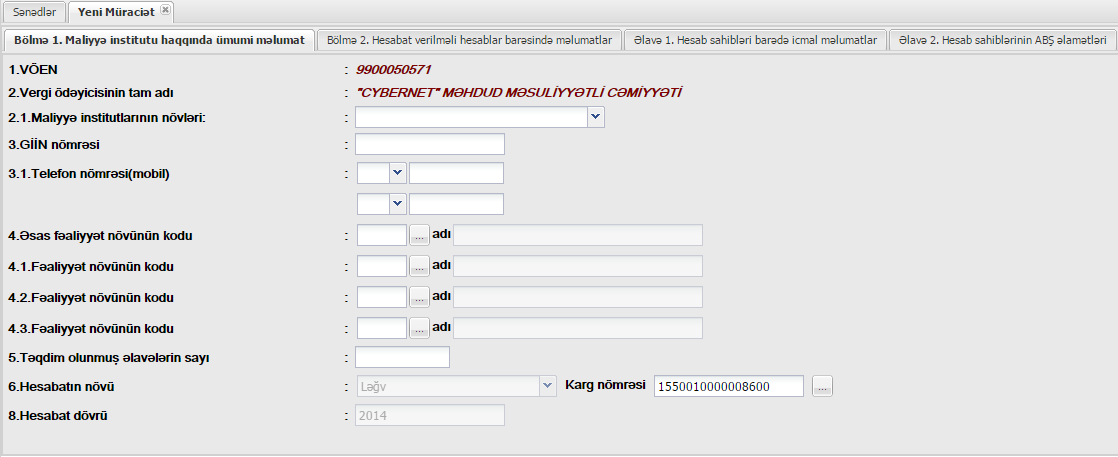 Ləğv e-hesabatın hazırlanmasıTəlimatNümunəHesabat forması doldurularkən Azərbaycan hərflərindən istifadə edilməməlidir. Bütün adlar, soyadlar, şəhər adları, şirkət adları  latın eng formatında yazılmalıdır.MAMMADOV ALİ GULAGA ; CRYSTAL LTD; TBLİSİHesabat forması doldurularkən BÖYÜK HƏRFLƏRDƏN istifadə edilməlidir.MAMMADOV MAMMADTarixlər daxil edildikdə DD.MM.YYYY formatından istifadə edilməlidir. 25.11.2017"Hesabın tipi" sütununda "cari hesab" və ya "əmanət hesabı" seçildikdə "Hesabın nömrəsi (və ya ekvivalenti)" sütununda hesabın nömrəsi İBAN formatına uyğun olmalıdır. AZ59PAAA40160EUR000000961000"Hesabın tipi" sütununda "digər hesab" seçildikdə "Hesabın nömrəsi (və ya ekvivalenti)" sütununda hesabın nömrəsi sərbəst formatda yazıla bilər və "Digər hesabın tipi" sütununa hesabın tipi daxil edilməlidir. INSURANCE"Hesab sahibinin VÖEN-nin verildiyi ölkə" sütünuna ölkə kodunu daxil etmək üçün "Dictionary_country_list" Sheet-indən ölkənin adına uyğun kod seçilməlidr.Əlavə_1_Bölmə_2-də "Hesabatın nömrəsi" sütununa daxil edilən nömrələr Əlavə_1_Bölmə_1-in "Nəzarət edən şəxs üçün hesabatın nömrəsi" sütunundakı nömrəyə uyğun olmalıdır. Hər iki Əlavənin Bölmə 1-ində hər hansı fiziki şəxs barədə məlumat daxil edilərsə, həmin fiziki şəxsin əlamətləri barədə məlumat Bölmə 3-də qeyd olunmalıdır. Aşağdakı bölmələr üzrə məlumatlar daxil edilməsə sistem xəta mesajı göstərəcək. Bunu nəzərə alıb, həmin bölmə üzrə məlumatları mütləq doldurmaq lazımdır.Aşağdakı bölmələr üzrə məlumatlar daxil edilməsə sistem xəta mesajı göstərəcək. Bunu nəzərə alıb, həmin bölmə üzrə məlumatları mütləq doldurmaq lazımdır.Aşağdakı bölmələr üzrə məlumatlar daxil edilməsə sistem xəta mesajı göstərəcək. Bunu nəzərə alıb, həmin bölmə üzrə məlumatları mütləq doldurmaq lazımdır.Hesabat doldurularkən boş sətir buraxılmamalıdır.Hesab sahibinin növü  mütləq seçilməlidir.Hesabın nömrəsi (və ya ekvivalenti) mütləq daxil edilməlidir.Hesab sahiblərinin adları mütləq daxil edilməlidir - həm fiziki, həm də hüquqi şəxslər üçün.Hesab sahibinin soyadı (ancaq F.Ş) daxil edilməlidir.Hesab sahibinin qeydiyyatda olduğu ölkə kodu və ölkə mütləq seçilməlidir.Hesabın açılma tarixinə görə növü mütləq seçilməlidir.Hesab sahibinin qeydiyyatda olduğu şəhər daxil edilməlidir.Hesab sahibinin qeydiyyatda olduğu poçt kodu daxil edilməlidir.Hesab sahibinin qeydiyyatda olduğu ünvanı daxil edilməlidir.Hesab sahibinin VÖEN-i və ya ABŞ vöen-lərindən biri daxil edilməlidirHesab sahibinin VÖEN-nin verildiyi ölkə daxil edilməyib Hesab sahibinin  fərdi identifikasiya nömrəsi (yalnız fiziki şəxslər üçün) daxil edilməyibHesab sahibinin doğulduğu tarix  daxil edilməyibHesab sahibinin AR-nın hesabat verən maliyyə  institutundakı  ümumi hesablarının sayı  daxil edilməyibHesabın qalığına görə növü seçilməyibDövrün sonuna hesabın qalığı və ya dəyəri  daxil edilməyibValyuta kodu  daxil edilməyibHesabın qalığının və ya dəyərinin dollar ekvivalenti daxil edilməyibHesaba (hesabla bağlı) ödənilmiş dividendlərin  məbləği daxil edilməyibHesaba (hesabla bağlı) ödənilmiş faizlərin məbləği  daxil edilməyibHesaba (hesabla bağlı) girovdan azad edilmə üzrə gəlirlərin məbləği  daxil edilməyibHesaba (hesabla bağlı) ödənilmiş digər gəlirlərin məbləği  daxil edilməyib Hesabatın tipi  daxil edilməyib Hər iki  Əlavənin Bölmə_2 məlumatları üzrə Nəzarət edən şəxsin 'Hesabat nömrəsi' -  boş ola bilməz.Əlavə_1_Bölmə_2-də ABŞ şəxsi olan nəzarət edən şəxsin adı daxil edilməyibƏlavə_1_Bölmə_2-də ABŞ şəxsi olan nəzarət edən şəxsin soyadı daxil edilməyibƏlavə_1_Bölmə_2-də  ABŞ şəxsi olan nəzarət edən  şəxsin qeydiyyatda olduğu ölkə kodu seçilməyibƏlavə_1_Bölmə_2-də ABŞ şəxsi olan nəzarət edən şəxsin qeydiyyatda olduğu ölkə daxil edilməyibƏlavə_1_Bölmə_2-də  ABŞ şəxsi olan nəzarət edən şəxsin qeydiyyatda olduğu şəhər daxil edilməyibƏlavə_1_Bölmə_2-də ABŞ şəxsi olan nəzarət edən şəxsin qeydiyyatda olduğu poçt kodu daxil edilməyibƏlavə_1_Bölmə_2-də  ABŞ şəxsi olan nəzarət edən şəxsin ünvanı daxil edilməyibƏlavə_1_Bölmə_2-də  ABŞ şəxsi olan nəzarət edən şəxsin doğulduğu tarix daxil edilməyibƏlavə_1_Bölmə_2-də  ABŞ şəxsi olan nəzarət edən şəxsin vöeninin verildiyi ölkə daxil edilməyib 